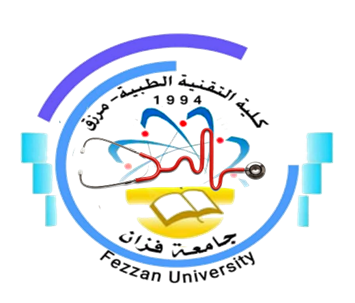 كلية التقنية الطبية / مرزقنموذج توصيف مقرر دراسيأهداف المقررالتعرف على مفهوم الإصحاح والسلامة البيئية داخل البيئة المحيطة .التعرف على التلوث وأنواعه ومصادره وكيفية التخلص منه أو الحد منه.التعرف علي سبل الوقاية والحماية من التلوث في البيئة .التعرف علي النفايات وأنواعها ومصادرها وكيفية التخلص منها بطرق الصحيحة.محتوى المقررطرق التقييمالمراجع والدورياترئيس القسم: أ. العارف محمد أحمد عربي.منسق البرنامج: أ. إيمان حسين محمد علي باوه.رئيس قسم الجودة: أ. خديجة عبدالسلام سعد.1اسم المقرر ورمزهالإصحاح والسلامة البيئية PH 5072منسق المقررا. محمد حسن مولود3القسم / الشعبة التي تقدم البرنامجقسم الصحة العامة4الأقسام العلمية ذات العلاقة بالبرنامجلا يوجد5الساعات الدراسية للمقرر12 ساعة دراسية6اللغة المستخدمة في العملية التعليميةاللغة العربية / اللغة الإنجليزية7السنة الدراسية / الفصل الدراسيالفصل الدراسي الخامس8تاريخ وجهة اعتماد المقرر2011/2012 – جامعة سبهاالموضوع العلميعدد الساعاتمحاضرةمعملتمارينتمارينمقدمة –  مفهوم الإصحاح – الجهات المسؤولة عن السلامة العامة – مجاميع مصادر الخطر للسلامة العامة- غايات السلامة – قواعد ضمان السلامة البيئية-  التلوث – تقسيم الملوثات- أسباب التلوث البيئي - تلوث المياه – تعريف تلوث المياه- مصادر تلوث المياه – إصحاح الماء من التلوث - تلوث الهواء – ملوثات الهواء 21مصادر تلوث الهواء – أنواع ملوثات الهواء حسب طبيعة تأثيرها– تلوث التربة – مصادر تلوث التربة – الإجراءات الممكنة لحل مشاكل التربة -  تلوث الغذاء – أسباب تلوث الغذاء – تقسيم ملوثات الغذاء – حماية الغذاء من التلوث – الإجراءات للحد من تلوث الغذاء21التلوث الحراري- أسباب التلوث الحراري – آثار المياه الدفيئة – آثار المياه الباردة - التلوث الضوضائي – مصادر التلوث الضوضائي – أنواع التلوث الضوضائي – الآثار الضارة المترتبة عن الضوضاء – طرق مواجهة الضوضاء21الكواشف البيئية – الإصحاح البيئي لتلوث المياه - معالجة مياه الصرف الصحي – الكاشف والمبين – أهم طرق الكشف عن الملوثات – الأشنات – بعض التأثيرات البيولوجية للملوثات - طرق قياس درجات الحرارة - مقياس كالفن – مقياس فهرنهايت.31الحماية التقنية للبيئة من التلوث الضوضائي - التلوث الإشعاعي – مصادر التلوث الإشعاعي – طرق وصول إشعاعات للإنسان – العوامل التي تساعد في توسع انتشار الإشعاع – إضرار التلوث الإشعاعي - طرق الوقاية من التلوث الإشعاعي - طرق مكافحة التلوث الإشعاعي.21النفايات والإصحاح البيئي – أنواع النفايات- أسباب انتشار النفايات – الآثار الناتجة عن التلوث بالنفايات – الحلول المقترحة لإصحاح البيئة من التلوث بالنفايات - طرق الحد من النفايات  – إعادة تدوير النفايات – إدارة النفايات – أهم أنواع تدوير النفايات – طرق إعادة التدوير.21طرق قياس درجات الحرارة – مقياس المئوي – نظام ريمور – أنواع مقاييس درجة الحرارة – أنواع مقاييس الرطوبة – أنواع مقاييس الأمطار – أنواع مقاييس الرياح  31أضرار مياه الصرف الصحي – معالجة مياه الصرف الصحي – مراحل معالجة مياه الصرف الصحي – محاسن مياه المعالجة – مساوئ المياه المعالجة – مجلات استخدام مياه المعالجة  -  تحلية المياه – مراحل تحلية المياه – الطرق المتبعة لتحلية المياه – المشاكل البيئية لمحطات التحلية – الحلول المقترحة – الوسائل المستخدمة للسيطرة علي تلوث الهواء – الحلول المقترحة لإصحاح البيئة من التلوث الحراري31 إصحاح البيئة في مؤسساتنا الصحية – البيئة الصحية – عناصر البيئة النفسية الاجتماعية – السلوكيات التي تضر البيئة المدرسية – أهمية مصادر المياه والمعايير الخاصة بمياه الشرب – مصادر المياه وشروطها الصحية - الإصحاح البيئي المدرسي – تقسيم البيئة المدرسية – عناصر البيئة الحسية – المواد الضارة أو الطاردة للقوارض – الإصحاح البيئي والقوارض – التحصين ضد القوراض – طرق مكافحة القوراض21طرق التدريس : السبورة), يتم استخدام الشرح على السبورة باستخدام الأقلام المائية.الاستعانة في الشرح ببعض أجهزة العرض المختلفة مثل Data show .عرض مقاطع فيديو علمية،  زيارات ميدانية إلى مراكز علوم البيئة.طرق التدريس : السبورة), يتم استخدام الشرح على السبورة باستخدام الأقلام المائية.الاستعانة في الشرح ببعض أجهزة العرض المختلفة مثل Data show .عرض مقاطع فيديو علمية،  زيارات ميدانية إلى مراكز علوم البيئة.طرق التدريس : السبورة), يتم استخدام الشرح على السبورة باستخدام الأقلام المائية.الاستعانة في الشرح ببعض أجهزة العرض المختلفة مثل Data show .عرض مقاطع فيديو علمية،  زيارات ميدانية إلى مراكز علوم البيئة.طرق التدريس : السبورة), يتم استخدام الشرح على السبورة باستخدام الأقلام المائية.الاستعانة في الشرح ببعض أجهزة العرض المختلفة مثل Data show .عرض مقاطع فيديو علمية،  زيارات ميدانية إلى مراكز علوم البيئة.طرق التدريس : السبورة), يتم استخدام الشرح على السبورة باستخدام الأقلام المائية.الاستعانة في الشرح ببعض أجهزة العرض المختلفة مثل Data show .عرض مقاطع فيديو علمية،  زيارات ميدانية إلى مراكز علوم البيئة.طرق التدريس : السبورة), يتم استخدام الشرح على السبورة باستخدام الأقلام المائية.الاستعانة في الشرح ببعض أجهزة العرض المختلفة مثل Data show .عرض مقاطع فيديو علمية،  زيارات ميدانية إلى مراكز علوم البيئة.ر.مطرق التقييمتاريخ التقييمالنسبة المئوية1الامتحان النصفيالأسبوع الرابع20%2الامتحان النصفي الثانيالأسبوع الثامن5%3الامتحان العمليالأسبوع العاشر أو الحادي عشر15%4الامتحان النهائيالأسبوع الحادي عشر أو الثاني عشر50%5النشـــــــــــاطأسبوعيا10%المجموعالمجموع100 %عنوان المراجعالناشرالنسخةالمؤلفمكان تواجدهاالكتب الدراسية المقررةاحمد مدحت إسلام - 1990 - التلوث مشكلة العصر – مجلس الوطني للثقافة والفنون والآداب -الكويت.محمود احمد عريضة – التلوث روماتيزم العصر – كلية العلوم المنوفية – طبعة الأولى.احمد مدحت إسلام - 1990 - التلوث مشكلة العصر – مجلس الوطني للثقافة والفنون والآداب -الكويت.محمود احمد عريضة – التلوث روماتيزم العصر – كلية العلوم المنوفية – طبعة الأولى.احمد مدحت إسلام - 1990 - التلوث مشكلة العصر – مجلس الوطني للثقافة والفنون والآداب -الكويت.محمود احمد عريضة – التلوث روماتيزم العصر – كلية العلوم المنوفية – طبعة الأولى.احمد مدحت إسلام - 1990 - التلوث مشكلة العصر – مجلس الوطني للثقافة والفنون والآداب -الكويت.محمود احمد عريضة – التلوث روماتيزم العصر – كلية العلوم المنوفية – طبعة الأولى.كتب مساعدةمحمد إبراهيم حسن- 1995 - البيئة و التلوث -مركز إسكندرية للكتاب محمد إبراهيم حسن- 1995 - البيئة و التلوث -مركز إسكندرية للكتاب محمد إبراهيم حسن- 1995 - البيئة و التلوث -مركز إسكندرية للكتاب محمد إبراهيم حسن- 1995 - البيئة و التلوث -مركز إسكندرية للكتاب بحوث وأطروحات ومجلاتمجلة العلوم والتقنية  - تلوث البيئة مصادره وأنواعه -  العدد الرابع – مدينة مللك عبدالعزيز – السعودية.مجلة العلوم والتقنية  - تلوث البيئة مصادره وأنواعه -  العدد الرابع – مدينة مللك عبدالعزيز – السعودية.مجلة العلوم والتقنية  - تلوث البيئة مصادره وأنواعه -  العدد الرابع – مدينة مللك عبدالعزيز – السعودية.مجلة العلوم والتقنية  - تلوث البيئة مصادره وأنواعه -  العدد الرابع – مدينة مللك عبدالعزيز – السعودية.مواقع انترنتgoogle.com                                   . wwwشبكة الانترنتgoogle.com                                   . wwwشبكة الانترنتgoogle.com                                   . wwwشبكة الانترنتgoogle.com                                   . wwwشبكة الانترنت